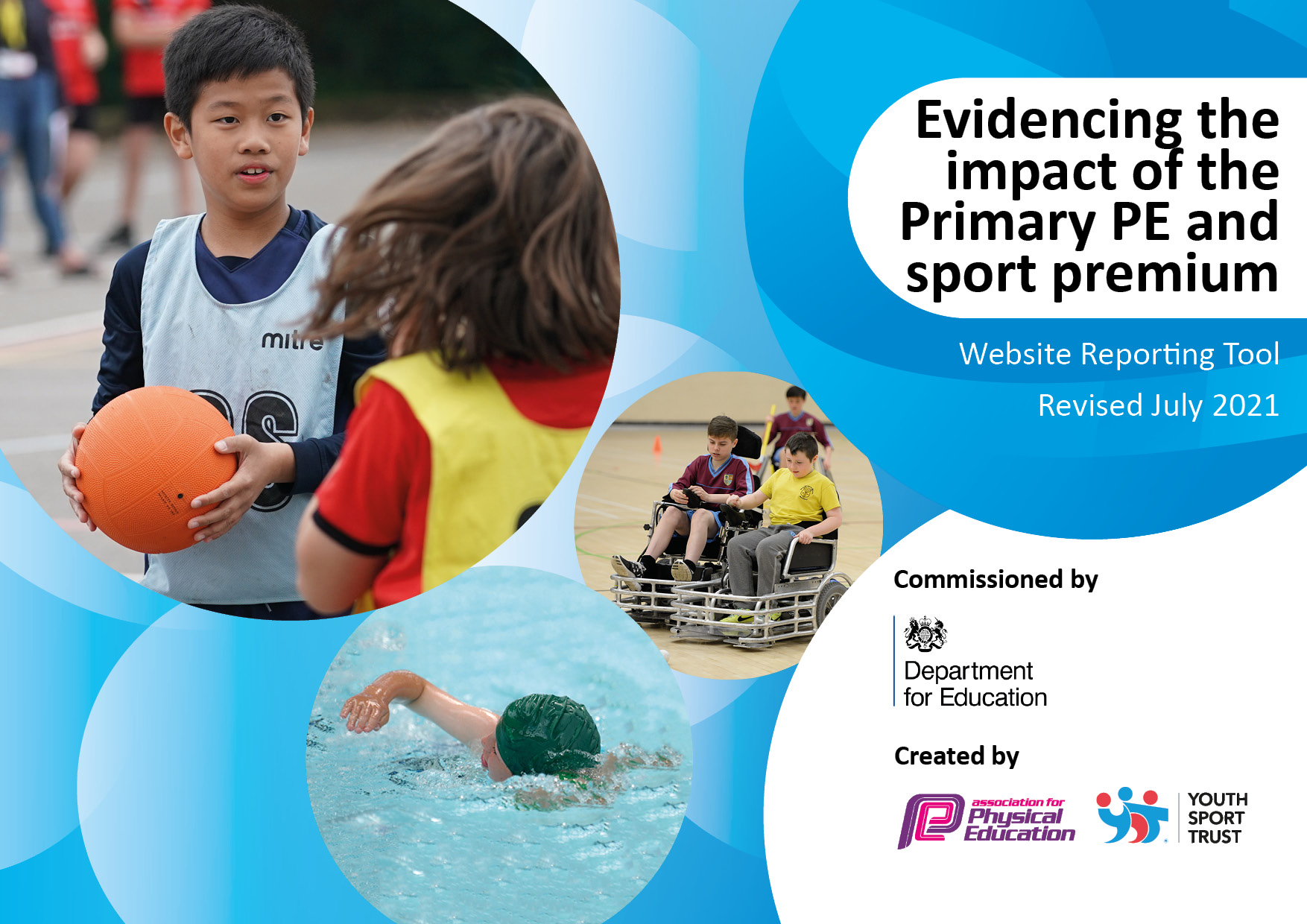 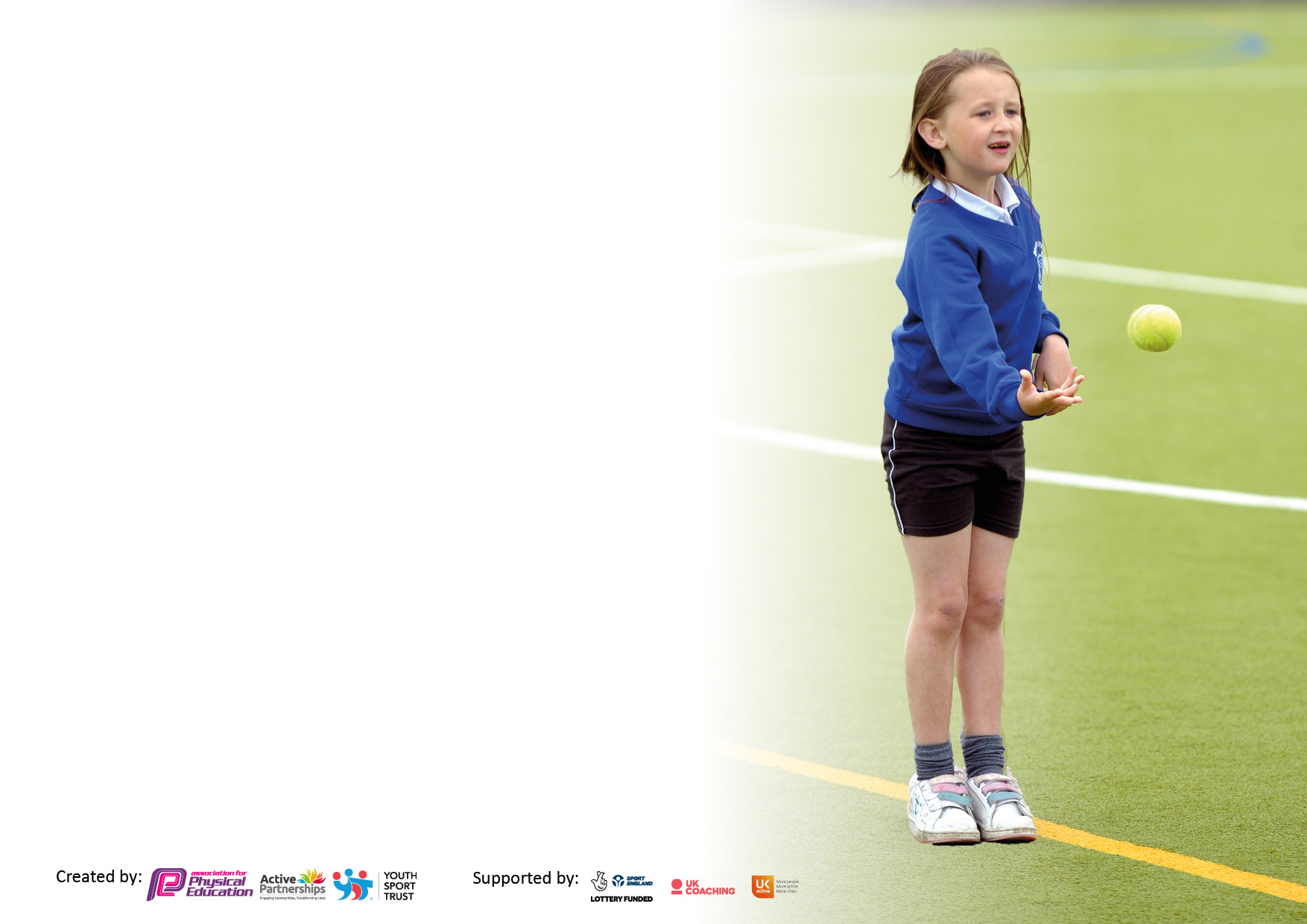 It is important that your grant is used effectively and based on school need. The Education Inspection Framework makes clear there will be a focus on ‘whether leaders and those responsible for governors all understand their respective roles and perform these in a way that enhances the effectiveness of the school’.Under the Quality of Education Ofsted inspectors consider:Intent - Curriculum design, coverage and appropriatenessImplementation - Curriculum delivery, Teaching (pedagogy) and AssessmentImpact - Attainment and progressTo assist schools with common transferable language this template has been developed to utilise the same three headings which should make your plans easily transferable between working documents.Schools     must     use     the      funding      to      make      additional      and      sustainable      improvements to    the    quality    of    Physical    Education,    School     Sport     and     Physical     Activity     (PESSPA) they offer. This means that you should use the Primary PE and sport premium to:Develop or add to the PESSPA activities that your school already offerBuild capacity and capability within the school to ensure that improvements made now will benefit pupils joining the school in future yearsThe Primary PE and sport premium should not be used to fund capital spend projects; the school’s budget should fund these.Pleasevisitgov.ukfortherevisedDfEguidanceincludingthe5keyindicatorsacrosswhichschoolsshoulddemonstrate animprovement.Thisdocumentwillhelpyoutoreviewyourprovisionandtoreportyourspend.DfEencouragesschools to use this template as an effective way of meeting the reporting requirements of the Primary PE and sport premium.We recommend you start by reflecting on the impact of current provision and reviewing the previous spend.Schools are required to publish details of how they spend this funding, including any under-spend from 2019/2020, as well as on the impact it has on pupils’ PE and sport participation and attainment. All funding must be spent by 31st July 2022.We recommend regularly updating the table and publishing it on your website throughout the year. This evidences your ongoing self-evaluation of how you are using the funding to secure maximum, sustainable impact. Final copy must be posted on your website by the end of the academic year and no later than the 31st July 2021. To see an example of how to complete the table please click HERE.Created by:	Supported by: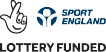 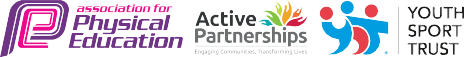 Total amount of funding for 2022/23. To be spent and reported on by 31st July 2023.£18, 978.21Meeting national curriculum requirements for swimming and water safety.N.B. Complete this section to your best ability. For example you might have practised safe self-rescue techniques on dry land which you can then transfer to the pool when school swimming restarts.Due to exceptional circumstances priority should be given to ensuring that pupils can perform safe self rescue even if they do not fully meet the first two requirements of the NC programme of studyWhat percentage of your current Year 6 cohort swim competently, confidently and proficiently over a distance of at least 25 metres?N.B. Even though your pupils may swim in another year please report on their attainment on leaving primary school at the end of the summer term 2021.Please see note above72% of Year 6 cohort can now swim competently, confidently and proficiently over a distance of at least 25 metresWhat percentage of your current Year 6 cohort use a range of strokes effectively [for example, front crawl, backstroke and breaststroke]?Please see note above83% of Year 6 cohort now use a range of strokes effectivelyWhat percentage of your current Year 6 cohort perform safe self-rescue in different water-based situations?73% of the Year 6 cohort perform safe self-rescue in different water-based situationsSchools can choose to use the Primary PE and sport premium to provide additional provision for swimming but this must be for activity over and above the national curriculum requirements. Have you used it in this way?NoAcademic Year: 2021/22Total fund allocated:Date Updated:Date Updated:Key indicator 1: The engagement of all pupils in regular physical activity – Chief Medical Officers guidelines recommend that primary school pupils undertake at least 30 minutes of physical activity a day in schoolKey indicator 1: The engagement of all pupils in regular physical activity – Chief Medical Officers guidelines recommend that primary school pupils undertake at least 30 minutes of physical activity a day in schoolKey indicator 1: The engagement of all pupils in regular physical activity – Chief Medical Officers guidelines recommend that primary school pupils undertake at least 30 minutes of physical activity a day in schoolKey indicator 1: The engagement of all pupils in regular physical activity – Chief Medical Officers guidelines recommend that primary school pupils undertake at least 30 minutes of physical activity a day in schoolPercentage of total allocation:Key indicator 1: The engagement of all pupils in regular physical activity – Chief Medical Officers guidelines recommend that primary school pupils undertake at least 30 minutes of physical activity a day in schoolKey indicator 1: The engagement of all pupils in regular physical activity – Chief Medical Officers guidelines recommend that primary school pupils undertake at least 30 minutes of physical activity a day in schoolKey indicator 1: The engagement of all pupils in regular physical activity – Chief Medical Officers guidelines recommend that primary school pupils undertake at least 30 minutes of physical activity a day in schoolKey indicator 1: The engagement of all pupils in regular physical activity – Chief Medical Officers guidelines recommend that primary school pupils undertake at least 30 minutes of physical activity a day in school%IntentImplementationImplementationImpactYour school focus should be clear what you want the pupils to know and be able to do and aboutwhat they need to learn and toconsolidate through practice:Make sure your actions to achieve are linked to your intentions:Funding allocated:Evidence of impact: what do pupils now know and what can they now do? What has changed?:Sustainability and suggested next steps:To ensure that delivery of the PE curriculum engages the children in a broad range of physical activity including athletics, gymnastics, ball sports and dance opportunities.Resources and equipment that supports delivery of a rich PE curriculum.£575.70Children are developing skills in a range of physical activity.Children can be seen using new equipment and using these to develop their physical skills and confidence.Review and purchase new scheme of work (PE curriculum)PE equipment is continuously being up dated / replenished and this will be continued.Key indicator 2: The profile of PESSPA being raised across the school as a tool for whole school improvementKey indicator 2: The profile of PESSPA being raised across the school as a tool for whole school improvementKey indicator 2: The profile of PESSPA being raised across the school as a tool for whole school improvementKey indicator 2: The profile of PESSPA being raised across the school as a tool for whole school improvementPercentage of total allocation:Key indicator 2: The profile of PESSPA being raised across the school as a tool for whole school improvementKey indicator 2: The profile of PESSPA being raised across the school as a tool for whole school improvementKey indicator 2: The profile of PESSPA being raised across the school as a tool for whole school improvementKey indicator 2: The profile of PESSPA being raised across the school as a tool for whole school improvement%IntentImplementationImplementationImpactYour school focus should be clear what you want the pupils to know and be able to do and aboutwhat they need to learn and toconsolidate through practice:Make sure your actions to achieve are linked to your intentions:Funding allocated:Evidence of impact: what do pupils now know and what can they now do? What has changed?:Sustainability and suggested next steps:Embed whole school ethos for sport at Bounds Green. To continue to promote a positive sporting culture amongst children and parents. Sports Day related costs  Inc resources for assemblies celebrate sporting values and participation.£642.85Children have an understanding of sporting values and how they tie in with Bounds Green school valuesParticipation by all children in Sports Day in a wide range of physical activities. Embedding culture of sporting success.Continue to embed whole school ethos for sport at Bounds Green. To continue to promote a positive sporting culture amongst children and parents. To deliver workshops on a wide range of physical activity and healthy living outcomes to all children. To promote healthy living lifestyle & to encourage a 365 view on fitnessHealthy  month (July) workshops: Trampolining workshopsPhysical Safety / First Aid workshopsWow Badges for Bow Sow Wow scheme (walking to school scheme)£1400£2250£739.20The trampolining workships allowed children to experience a range of movement control- focusing on particular muscle groups. These were thoroughly enjoyed by all children.These workshops educated children on the body & the importance to keep it well-looked after and safe. More children walking or scooting to school Continue to organise and deliver workshops on a wide range of physical activity and healthy living outcomes to all children during the summer term. Consider organising and booking P.E. related activities which link with Black History for October – to allow for cross-curricular learning and the encouragement of physical activity across ethnic groups. Continue to promote cycling & walking to school as means of promoting physical activity outside the school gates.Key indicator 3: Increased confidence, knowledge and skills of all staff in teaching PE and sportKey indicator 3: Increased confidence, knowledge and skills of all staff in teaching PE and sportKey indicator 3: Increased confidence, knowledge and skills of all staff in teaching PE and sportKey indicator 3: Increased confidence, knowledge and skills of all staff in teaching PE and sportPercentage of total allocation:Key indicator 3: Increased confidence, knowledge and skills of all staff in teaching PE and sportKey indicator 3: Increased confidence, knowledge and skills of all staff in teaching PE and sportKey indicator 3: Increased confidence, knowledge and skills of all staff in teaching PE and sportKey indicator 3: Increased confidence, knowledge and skills of all staff in teaching PE and sport%IntentImplementationImplementationImpactYour school focus should be clear what you want the pupils to know and be able to do and aboutwhat they need to learn and toconsolidate through practice:Make sure your actions to achieve are linked to your intentions:Funding allocated:Evidence of impact: what do pupils now know and what can they now do? What has changed?:Sustainability and suggested next steps:School enrolled in Haringey PE CPD SLA programme to improve knowledge and understanding Haringey PE CPD and competition package SLACover supply costs for CPD, Monitoring and evaluation, planning and PE leadership developmentComplete P.E membership £1350£3887.13£150Haringey CPD calendar shared and promoted amongst workforce and managers.Better trained and more confident teachers, impacting positively of the quality of P.E provision.Membership used increase knowledge &Staff to continue to take part in CPD which improve knowledge and understanding and of P.E. curriculum.PE lead to become increasingly confident in leadership of other staff and of PE so that staff are on a continuous upward direction of quality of P.E. provision.P.E. lead to continue to explore ways in which to raise the profile of PESSPA in the school.Key indicator 4: Broader experience of a range of sports and activities offered to all pupilsKey indicator 4: Broader experience of a range of sports and activities offered to all pupilsKey indicator 4: Broader experience of a range of sports and activities offered to all pupilsKey indicator 4: Broader experience of a range of sports and activities offered to all pupilsPercentage of total allocation:Key indicator 4: Broader experience of a range of sports and activities offered to all pupilsKey indicator 4: Broader experience of a range of sports and activities offered to all pupilsKey indicator 4: Broader experience of a range of sports and activities offered to all pupilsKey indicator 4: Broader experience of a range of sports and activities offered to all pupilsIntentImplementationImplementationImpactYour school focus should be clear what you want the pupils to know and be able to do and aboutwhat they need to learn and toconsolidate through practice:Make sure your actions to achieve are linked to your intentions:Funding allocated:Evidence of impact: what do pupils now know and what can they now do? What has changed?:Sustainability and suggested next steps:To ensure sufficient resources to allow a successful delivery of dance lessons. Year 6 Show dance workshops & lessonsSpecialist Dance Teacher for team-teaching  & CPDPortable Speakers£3325£415.83 and . Delivery of dance lessons that meet the need of the N.CElevated enthusiasm and confidence in dance.Acquisition of dance skills and . Delivery of dance lessons that meet the need of the N.C.Continue to ensure there are no practical barriers to the teaching of dance & P.E (i.e. ensuring equipment / apparatus is available).Key indicator 5: Increased participation in competitive sportKey indicator 5: Increased participation in competitive sportKey indicator 5: Increased participation in competitive sportKey indicator 5: Increased participation in competitive sportPercentage of total allocation:Key indicator 5: Increased participation in competitive sportKey indicator 5: Increased participation in competitive sportKey indicator 5: Increased participation in competitive sportKey indicator 5: Increased participation in competitive sport%IntentImplementationImplementationImpactYour school focus should be clearMake sure your actions toFundingEvidence of impact: what doSustainability and suggestedwhat you want the pupils to knowachieve are linked to yourallocated:pupils now know and whatnext steps:and be able to do and aboutintentions:can they now do? What haswhat they need to learn and tochanged?:consolidate through practice:Children to be given more opportunities including the children who are exceeding in a sport.School enrolled in Haringey PE Competition package allowing for children to attend competitive  & friendly sport. Supply for Tournaments & Sports festivalsTournament kit£500£1525£227.50Talent taken furtherExperience of greater+ competitive opportunitiesIntra-school sporting competition organised during lunchtimes.Signed off bySigned off byHead Teacher:Date:Subject Leader:Date:Governor:Date: